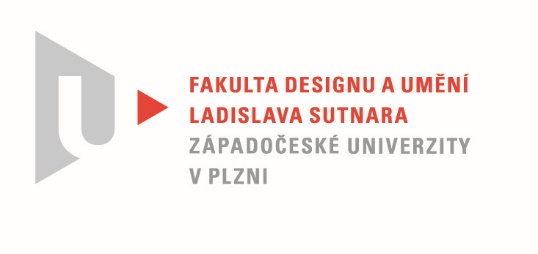 Protokol o hodnoceníkvalifikační práce Název bakalářské práce:  Design MotocykluPráci předložil student:  SVÍTIL VáclavStudijní obor a specializace:  Design, specializace Produktový designPosudek oponenta práce   Práci hodnotil: Mgr. art. Štěpán Soutner  Cíl práceDeklarovaný cíl práce byl po všech stránkách naplněný. Kvalitou výstupu, invencí autora a formou prezentace je práce na velmi vysoké úrovni.Stručný komentář hodnotiteleVysoko hodnotím nadšení autora pro věc, které je ze závěrečné práce přímo patrné. Jako nejsilnější přínos pro obor design vnímám skutečnost, že výsledek zůstává pevně „nohama na zemi“. I když nemá ambice řešit problémy současného světa je logickým a velice kultivovaným  pokračováním svébytné subkultury a jasným uchopením  problematiky v rámci motocyklového sportu. Úzké profilování tématu a reálný základ byl předpokladem úspěchu. Zásadním přínosem pro práci a jistě i pro autora byla spolupráce s dílnou Vintage Garage. Nasazení autora, ale i otevřenost všech zúčastněných se promítá do originálního tvaru závodní kapotáže na připravovaný motocykl značky Royal Enfield.Výsledek této bakalářské práce se nyní stává základem pro další práci na výrobě reálného pojízdného, plně funkčního prototypu. Prezentovaný hliněný model a zejména korektní virtuální 3D model budou nyní sloužit jako předloha pro výrobu forem a následné laminování dílců v malosériové, sériové nebo zakázkové výrobě. Vzhledem k autorovi je mi sympatická volba tématu a propojení jeho záliby se školou /prací/. Z předložené bakalářské práce mám dojem, že si autor plní svůj sen. Z jeho práce a úspěchu mediální prezentace mám radost za sebe i za fakultu.  Vyjádření o plagiátorstvíJde o originální tvarové pojetí. O plagiát se nejedná.4. Navrhovaná známka a případný komentářVýborněDatum:					Podpis:	*) Nehodící se škrtněteTisk oboustranný